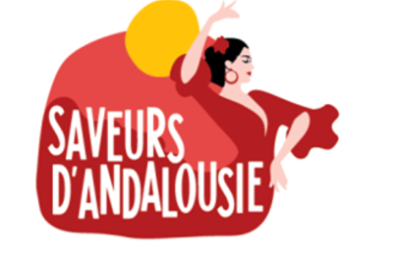 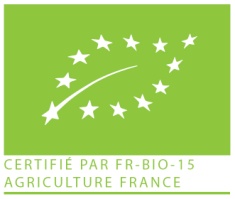 AGRUMES, HUILE D’OLIVE & AMANDES BIOLOGIQUESAgrumes, oliviers et amandiers font la part belle au paysage semi-désertique Andalous. Al Arbuli produit des fruits d’une intense saveur exclusivement biologiquesMIEL SIERRA DE LOS FILABRESL’Andalousie est, avec plus d’un tiers d’espace naturel protégé, un véritable paradis pour nos amies les abeilles. Un miel 100% naturel.OLLAS Il s’agit  de pots en argile microporeuse à remplir d’eau et à enterrer  afin d’irriguer  les plants en douceur en consommant 3 fois moins d’eau. Nous avons voulu ces ollas pratiques et économiques, pour une démarche écologique.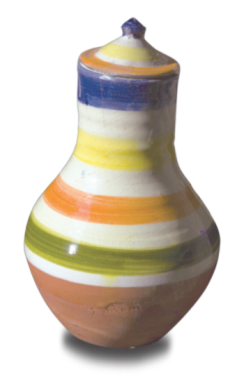                                           Nom :                                           Prénom :                                           Adresse :                                           Tel : 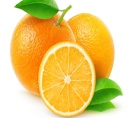                                           Mail :                                           Nom :                                           Prénom :                                           Adresse :                                           Tel :                                           Mail :                                           Nom :                                           Prénom :                                           Adresse :                                           Tel :                                           Mail :                                           Nom :                                           Prénom :                                           Adresse :                                           Tel :                                           Mail :                                           Nom :                                           Prénom :                                           Adresse :                                           Tel :                                           Mail : BON DE COMMANDE N°22DATE10/10/202010/10/2020DATE LIMITE RETOUR10/11/202010/11/2020DATE DE LIVRAISON10/12/2020PRODUITSCONDITIONNEMENTPRIX UNITÉQUANTITÉPRIXOrange10kg19, 00€Clémentine6kg14, 00€Citron6kg15, 00€Pomelos8kg19, 00€Huile d’olive5 l38, 00€Amande avec peau1kg19, 00€Amande blanche1kg20, 00€Poudre d’amande1kg20, 00€TOTALCONDITIONNEMENTPRIX UNITEVARIETESPRIX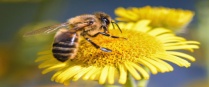 AmandeCitronOrangeAvocatToutes FleursThymRomarinAlbaïda500gr9, 00€1kg17, 00€QUANTITETOTALTAILLECONTENANCEPRIX UNITÉQUANTITÉPRIX TTCP400 ml19,00€M800 ml24,00€G2100 ml29,00€TOTAL